Wykonaj ptaszki wg. instrukcji
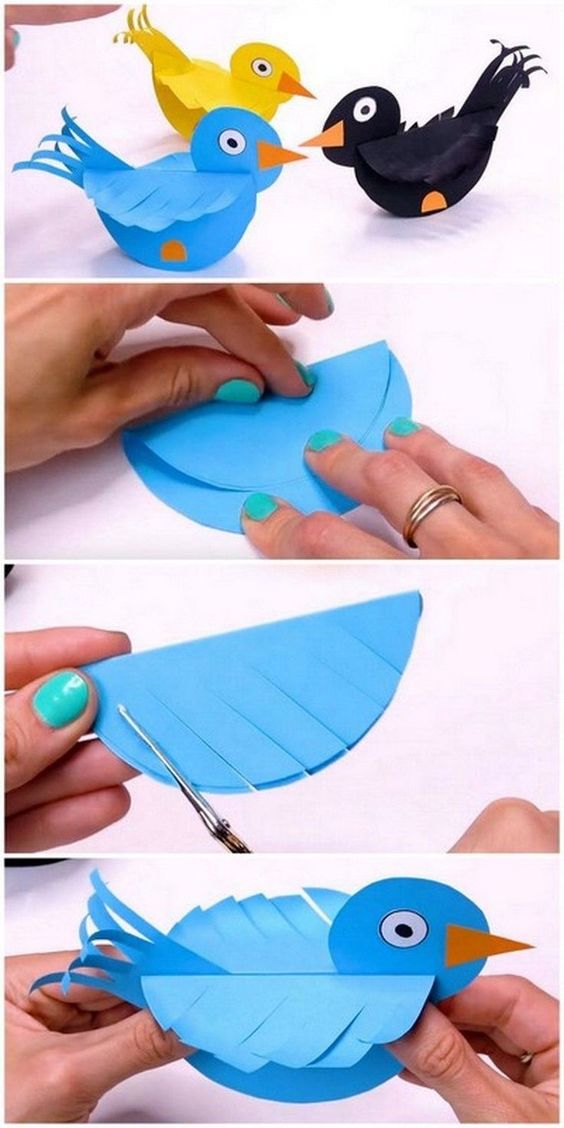 